2023-2024 EĞİTİM ÖĞRETİM YILIPROF.DR. AZİZ SANCAR FEN LİSESİÖĞRENCİ BİLGİ FORMU(GÜNDÜZLÜ ÖĞRENCİLER İÇİN)PANSİYON YEMEKHANESİ ÜCRETLİ ÖĞLE YEMEĞİ BAŞVURU DİLEKÇESİPROF.DR. AZİZ SANCAR FEN LİSESİ MÜDÜRLÜĞÜNE                                                                                                   Çankaya / ANKARAVelisi bulunduğum okulunuz gündüzlü öğrencilerinden............ sınıfı ........... numaralı ............................... oğlu/ kızı .................................................................. ‘ ın öğle yemeğini pansiyon yemekhanesinde yiyebilmesi için, Gereğini arz ederim.VelininAdı soyadı:	...../ ..../ ……Adres: ..........................................................				                        	İmza	 .........................................................	 .........................................................Tel:	İş    : ......................................	Ev   : .....................................	Cep : ....................................(TÜM ÖĞRENCİLER İÇİN)PROF.DR. AZİZ SANCAR FEN LİSESİ MÜDÜRLÜĞÜNE                                                                                Çankaya / ANKARA           Velayetim altında bulunan oğlum/kızım ………….………………………………… ‘nın Prof. Dr. Aziz Sancar Fen Lisesi’ni kazanması sebebiyle öğrenim süresince okulun ve pansiyon yönetiminin düzenlediği her türlü gezi, gözlem ve incelemelere katılmasına, okulca düzenlenen her türlü antrenman, müsabakalar, yarışmalar ve laboratuar çalışmalarına; hafta sonları evci ve çarşı izinleri ile okuldan ayrılmasına; hafta içi ders zamanı ve ders dışı zamanlarda verilecek her türlü izinler için (öğle arası ve ders bitiminde etütlere kadar olan izinler dâhil olmak üzere); Yarıyıl dinlenme tatili, bayram tatili, hafta sonu tatili ve benzeri her türlü tatilde okuldan/pansiyondan ayrılmasına; disiplin cezası nedeniyle okuldan eve gelmesine izin veriyor her türlü sorumluluğu kabul ve beyan ediyorum.            Bilgilerinizi ve gereğini arz ederim                                                                                                                        … / ……. / ……..ADRES:                                                                                                Veli Adı / Soyadı / İmza…………………………..GSM: ………………………..PROF.DR. AZİZ SANCAR FEN LİSESİ MÜDÜRLÜĞÜ ÖĞRENCİ SOSYAL MEDYA VELİ İZİN BELGESİMilli Eğitim Bakanlığımız 2017/12 Sayılı Genelgesi uyarınca, okulunuz ………… Sınıfında eğitim görmekte olan, velisi bulunduğum …………………...……………………… İsimli öğrencinin eğitim öğretim faaliyetleri kapsamında alınan ses, görüntü ve video kayıtlarının ve aynı zamanda hazırlamış olduğu eserlerin (hikâye, resim, fotoğraf, şiir, vb.) Milli Eğitim Bakanlığı’na bağlı kurum ve kuruluşlarca kullanılan kurumsal internet siteleri ve sosyal medya hesaplarında yayınlanmasına izin veriyorum / vermiyorum... Gereğini arz ederim.  ☐ İzin Veriyorum. ☐ İzim Vermiyorum.                                                                                                       ------/-----/---------                      Velinin Adı ve Soyadı :                                                                                      Velisinin İmzası :ÖĞRENCİ VELİ OKULSÖZLEŞMESİOkul - veli iş birliği, öğrenci başarısını artıran önemli faktörlerden biridir. Güvenli ve düzenli bir okul ortamının sağlanmasında veli katılımının rolü büyüktür. Veli katılımının öncelikli amacı, okulun eğitim etkinliklerini yönlendiren okul personeline destek olmak, çalışmalara meslekleri ve yeterlilikleri doğrultusunda farklı düzeylerde katkılarını sağlamak, okul ve ev arasında sıkı bağlar kurarak öğrencinin eğitim sürecine katkıda bulunmaktır.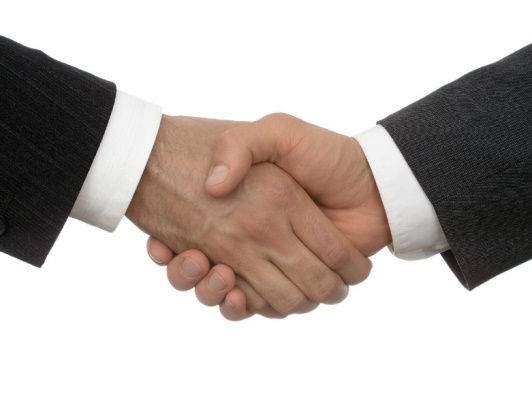 Bu sözleşme; veliyi ve öğrenciyi okulun işleyişi, kuralları, öğrencilere ve velilere sağlayacağı imkânlar ve tarafların karşılıklı hak ve sorumlulukları konusunda bilgilendirmek amacıyla hazırlanmıştır.Sözleşmenin Tarafları:■ Öğrenci■ Öğrenci Velisi/Anne-Babası■ Okul YönetimiSözleşmede Esas Alınan Yasal Düzenlemeler1739 sayılı Millî Eğitim Temel KanunuVIII. Beş Yıllık Kalkınma Plânı21.10. 2004 tarihli ve 25620 sayılı Resmi Gazete'de yayınlanan ilköğretim Kurumları Yönetmeliği17.02. 2004 tarihli ve B.08.0.TTK.0.01.01.02/1558 sayılı Demokrasi Eğitimi ve Okul Meclisleri Projesi konulu Genelge(2004/10)İnsan Hakları Evrensel BeyannamesiÇocuk Hakları Sözleşmesi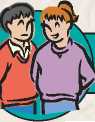   ÖĞRENCİNİN HAK VE SORUMLULUKLARI  SORUMLULUKLARI                                                              HAKLARDüşüncelerini özgürce ifade etmeGüvenli ve sağlıklı bir okul ve sınıf ortamında bulunmaBireysel farklılıklarına saygı gösterilmesiKendisine ait değerlendirme sonuçlarını zamanında
öğrenme ve sonuçlar üzerindeki fikirlerini ilgililerle tartışabilmeKendisine ait özel bilgilerin gizliliğinin sağlanmasıOkulun işleyişi, kuralları, alınan kararlar hakkında bilgilendirilmeOkul kurallarının uygulanmasında tüm öğrencilere
eşit davranılmasıKendini ve diğer öğrencileri tanıma, kariyer planlama, karar verme ve ihtiyaç duyduğu benzer konularda danışmanlık almaAkademik ve kişisel gelişimini destekleyecek ders dışı etkinliklere katılmaOkul yönetiminde temsil etme ve edilmeOkula Özgü HaklarDönem ortalaması 5 (Beş) olduğunda okul gezilerine
ücretsiz katılma;Özgün eserlerini kamuya sergileme (Konser, sergi,
seminer, sempozyum vb.).Derslerde ve sosyal etkinliklerde il ve Türkiye çapında başarılı olan öğrencilerin ödüllendirilmesiBelirlenen zaman diliminde en çok kitap okuyan öğrencilerin ödüllendirilmesiSORUMLULUKLAROkulda bulunan kişilerin haklarına ve kişisel farklılıklarına saygı göstereceğim.Ders dışı etkinliklere katılarak ve bu etkinliklerden en iyi şekilde yararlanacağım.Arkadaşlarımın ve okulun eşyalarına zarar vermeyeceğim;  zarar verdiğim takdirde bu zararın bedelini karşılayacağım.Sınıfça belirlediğimiz kurallara uyacağım.  Okul kurallarına uyacağım.Okul yönetimine (fkir, eleştiri, öneri ve çalışmalarımla)  katkıda bulunacağım. Arkadaşlarıma, öğretmenlerime ve tüm okul çalışanlarına saygılı davranacağım.Hiçbir şekilde kaba kuvvete ve baskıya başvurmayacağım.İş güvenliği kurallarını uygun olarak hareket edeceğim.Okul kıyafeti ile okula geleceğim.Okula ve sınıflara yiyecek içecek getirmeyeceğim.Cep telefonu vb. araçlar açık olarak okula gelmeyeceğim.Öğrencinin Okula Özgü Sorumlulukları Okul bahçesinde bulunan bitkileri ayda bir kez sulayacağım.Okulun bilim ve sanat panolarına yazı ve fotoğraflarla katkıda bulunacağım. Okulda düzenlenecek eğitim semineri ve toplantılarda
gelen konuklara ilgili birimlere ulaşmaları için rehberlik
edeceğim.Velimden yazılı izin dilekçesi olmadan ve okul idaresinden izin almadan okulu terketmeyeceğim.İdare tarafından kabul edilebilir Önemli bir gerekçem olmadığı sürece derslerime devamsızlık yapmayacağımOkul idaresi tarafından verilen bilgilendirme, değerlendirme ve toplantı çağrı yazılarını velime zamanında ulaştıracağım.Okul eşyalarına hiçbir şekilde zarar vermeyeveğim, zarar verenleri uyararak ilgililere bildireceğim.Derslerin işlenişi sırasında sınıfta oluşturulan kurallara uyacağım. Dersin akışını bozucu, arakadaşlarımın ve öğretmenin dikkatini dağıtıcı davranışlardan kaçınacağım.Okul dışındaki davranışlarımda okulumu en iyi şekilde temsil edeceğim.Ödev, proje vb. çalışmalarımı zamanında yapacağım.Okulun Kılık-Kıyafet kurallarına ve yönetmeliklere uygun kıyafet ile kurallara uyacağımVELİNİN HAK VE SORUMLULUKLARI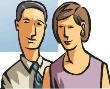 HAKLARÇocuğumun eğitimiyle ilgili tüm konularda bilgilendirilmek.Adil ve saygılı davranışlarla karşılanmakÇocuğuma okul ortamında nitelikli kaynaklar, eğitim ve fırsatlar sunulacağını bilmek.Düzenli aralıklarla okulun işleyişi hakkında bilgilendirilmek.Okul yönetimine katılmak.Çocuğumun okuldaki gelişim süreciyle ilgili olarak düzenli aralıklarla bilgilendirilmek.Okula Özgü HaklarOkulun veli eğitim seminerlerinden yararlanmak 
(Ana-baba okulu, okuma-yazma eğitimi, çocuk gelişimi vb.).Okulun kütüphanesinden yararlanmak.Okulun işliklerinden yararlanmak.SORUMLULUKLARÇocuğumun her gün okula zamanında, öğrenmeye hazır, okulun kılık-kıyafet kurallarına uygun bir şekilde gitmesine yardımcı olacağım.Okulun öğrenciler için düzenleyeceği ders dışı etkinliklerde görev alacağım.Okulun duyuru ve yayınlarını takip edeceğim.Bilgi edinmek ve toplamak amacıyla gönderilen her tür anket ve formu doldurup zamanında geri göndereceğim.Okul Gelişim Yönetim Ekibi (OGYE) ve Okul-Aile Birliği seçimlerine ve toplantılarına katılacağım.İhtiyaç duyduğunda öğrencimin ödevlerine katkı sağlayacağım, Gerekli açıklamaları yapacağım, ancak; kendi yapması gereken ödevleri asla yapmayacağım.
Okumaya, araştırmaya daha fazla zaman ayırması için televizyon seyretme ve oyun oynama saatlerini düzenlemesine yardımcı olacağım.Evde, o gün okulda yaptıklarını paylaşarak günün değerlendirmesini çocuğumla birlikte yapacağım.Çocuğumun uyku ve dinlenme saatlerine dikkat edeceğim.Okulun düzenleyeceği aile eğitim seminerlerine katılacağım.Çocuğuma yaşına uygun sorumluluklar vereceğim.(Örneğin odasını toplama, ev işlerine yardım etme, alışveriş yapma gibi).Okul yönetiminin okul-aile ilişkilerini geliştirmek amacıyla yapacakları ev ziyaretlerini kabul edeceğim.Çocuğumun, disiplin kurallarına uyması için gerekli önlemleri alacağım.Çocuğumun ruhsal ve fiziksel durumundaki değişmeler hakkında okulu zamanında bilgilendireceğim.Aile ortamında fiziksel ve psikolojik şiddete izin vermeyeceğim.Okul Rehberlik servisi ile işbirliği içinde çocuğumun gelişimini takip ederek yapılacak olan çağrıya uyacağım.Çocuğumun iş güvenliği konusunda eğitimlerini tamamlamasını sağlayacağım.Okula gönderirken okul kıyafeti ile gitmesine, önlük vb. malzemelerinin yanında olmasına dikkat edeceğim.Okula yiyecek içecek götürmemesini sağlayacağım.Okula Özgü SorumluluklarOkul kütüphanesine her yıl en az iki kitap ya da kaynakla katkıda bulunacağım (CD, Film, Asetat vb.).Çocuğumun şehir merkezini görmesini mutlaka sağlayacağım.Çocuğumun internette zararlı içeriklerin yer aldığı sitelere erişmesini engelleyeceğim.Çocuğumun ayda bir kez toplumsal hizmet kurumlarında gönüllü olarak çalışmasını destekleyeceğimi. (Yaşlılar ya da görme engeliler için kitap okumak gibi).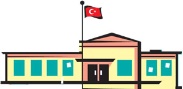 OKULUN HAK VE SORUMLULUKLARIHAKLARDestekleyici, güvenli ve etkili bir ortamda çalışmakOkul toplumundan ve çevreden saygı ve destek görmekOkulda alınan tüm kararlara ve okul kurallarına uyulmasını istemekOkula Özgü HaklarPlanlanmış eğitim etkinliklerinin yer, zaman ve içeriğini en az bir hafta önceden haber vererek değiştirmek.Veli ve öğrenciye yönelik istenilen bilgilerin doğru, eksiksiz ve zamanında okula ulaştırılmasını istemeVeli ve öğrencilerin okul personeline karşı saygı ve sevgi çerçevesinde yaklaşımlarını istemekOkulun gelişimini sağlamak üzere okul toplumundan ve  diğer çevreden katkıda bulunmalarını istemeSORUMLULUKLARÖğrencilerin akademik ve sosyal gelişimlerini destekleyecek materyal, ekipman ve teknolojik donanım sağlamak.Okulda olumlu bir kültür yaratmak.Öğrenci, veli ve çalışanlar arasında  ayrım yapmamak.Eğitim ve öğretim sürecini okulun duvarlarıyla sınırlamamak.Öğrencilerin, velilerin ve okul çalışanlarının kendilerini ve fikirlerini ifade edebilecekleri fırsatlar yaratmak.Okulun güvenilir ve temiz olmasını sağlamak.Öğrenciler için iyi bir model olmak.Okulun ve öğrencinin ihtiyaçları doğrultusunda sürekli gelişmek.Okulda etkili öğrenmeyi destekleyecek bir ortam yaratmakOkul - toplum ilişkisini geliştirmek.Öğretmen, öğrenci ve veli görüşmelerini düzenlemek ve ilgilileri zamanında bilgilendirmek.Okul çalışanlarının ihtiyaçları doğrultusunda eğitim seminerleri düzenlemek.Okul çalışanlarının ihtiyaçlarını belirleyerek giderilmesi için çözümler üretmek.Okulun işleyişi ve yönetimi konusunda ilgili tarafları düzenli aralıklarla bilgilendirmek.Veli ve öğrenci hakkında ihtiyaç duyulan bilgileri toplamak, değerlendirmek, sonuçlarını ilgililerle paylaşmak ve gizliliğini sağlamak.Veli toplantılarının belirli aralıklarla ve düzenli olarak yapılmasını sağlamak.Okul ve çevresinde şiddet içeren davranışlara kesinlikle izin vermemek.Okula Özgü SorumluluklarBilimsel süreli yayınları okul kütüphanesinde kullanıma sunmak.Öğrenciler için toplumsal hizmet etkinlikleri planlamak ve yürütmekÖğrencilerin güven  içinde okumalarını sağlamak.Yüksek öğretim kurumları hakkında öğrencileri bilgilendirmekSözleşmenin tarafı olarak yukarıda sunulan hak ve sorumluluklarımı okudum. Haklarıma sahip çıkacağıma ve sorumluluklarımı yerine getireceğime söz veririm. ÖĞRENCİ BİLGİLERİÖĞRENCİ BİLGİLERİVELİ BİLGİLERİVELİ BİLGİLERİT.C. Kimlik No(Öğrencinin)Velisi Kim?SınıfıVeli Adı SoyadıNoT.C. Kimlik NoAdı SoyadıSms No(Cep)Doğum YeriBABA BİLGİLERİBABA BİLGİLERİDoğum TarihiAdı SoyadıKan GrubuT.C. Kimlik NoCep Tel.Öğrenim DurumuMesleğiE-Posta AdresiGENEL BİLGİLERGENEL BİLGİLERSağ/ÖlüKiminle OturuyorBirlikte/AyrıEvi Kira mı?Sürekli HastalığıKendi Odası Var mı?Engel DurumuEv Ne İle Isınıyor?Ev TelefonuOkula Nasıl Geliyor?Cep TelefonuBir İşte Çalışıyor mu?İş TelefonuAile Dışında Kalan Var mı?ANNE BİLGİLERİANNE BİLGİLERİBoyAdı SoyadıÖzür TürüT.C. Kimlik NoŞehit Çocuğu---Öğrenim DurumuYurt Dışından GeldiMesleğiGündüzlüE-Posta AdresiBurslu---Sağ/ÖlüSHÇEK(Sosy.Hizm.Çocuk Esirgeme Kurumu) Tabi mi?---Birlikte/AyrıSHÇEK(Sosy.Hizm.Çocuk Esirgeme Kurumu) Tabi mi?---Sürekli HastalığıAile Gelir Durumu; (Çok İyi, Çok Kötü,Düşük,İyi,Orta)Engel DurumuAile Gelir Durumu; (Çok İyi, Çok Kötü,Düşük,İyi,Orta)Ev TelefonuAile Gelir Durumu; (Çok İyi, Çok Kötü,Düşük,İyi,Orta)Cep TelefonuGeçirdiği Kazaİş TelefonuGeçirdiği AmeliyatKARDEŞ BİLGİLERİKARDEŞ BİLGİLERİKullandığı ProtezAdı SoyadıGeçirdiği HastalıkMesleğiSürekli HastalığıÖğrenim DurumuSürekli Kullandığı İlaçSürekli HastalığıKardeş SayısıKiloBilgiler tarafımdan kontrol edilmiştir....../...../.......................................................................................Veli Ad Soyad İmzaBilgiler tarafımdan kontrol edilmiştir....../...../.......................................................................................Veli Ad Soyad İmzaBilgiler tarafımdan kontrol edilmiştir....../...../.......................................................................................Veli Ad Soyad İmzaBilgiler tarafımdan kontrol edilmiştir....../...../.......................................................................................Veli Ad Soyad İmzaBilgiler tarafımdan kontrol edilmiştir....../...../.......................................................................................Veli Ad Soyad İmzaBilgiler tarafımdan kontrol edilmiştir....../...../.......................................................................................Veli Ad Soyad İmzaBilgiler tarafımdan kontrol edilmiştir....../...../.......................................................................................Veli Ad Soyad İmzaBilgiler tarafımdan kontrol edilmiştir....../...../.......................................................................................Veli Ad Soyad İmza……./……/…….Öğrenci   Adı Soyadı           Öğrenci VelisiAdı SoyadıFatih TANOkul Müdürü